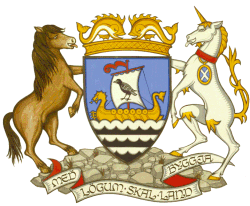 PUBLIC NOTICE OF APPLICATION FOR SHORT-TERM LETS LICENCENOTICE IS HEREBY GIVEN that an application has been made on (date):NOTICE IS HEREBY GIVEN that an application has been made on (date):To SHETLAND ISLANDS COUNCIL for a Short-term lets licence in terms of The Civic Government (Scotland) Act 1982 (Licensing of Short-Term Lets) Order 2022To SHETLAND ISLANDS COUNCIL for a Short-term lets licence in terms of The Civic Government (Scotland) Act 1982 (Licensing of Short-Term Lets) Order 2022To SHETLAND ISLANDS COUNCIL for a Short-term lets licence in terms of The Civic Government (Scotland) Act 1982 (Licensing of Short-Term Lets) Order 2022To SHETLAND ISLANDS COUNCIL for a Short-term lets licence in terms of The Civic Government (Scotland) Act 1982 (Licensing of Short-Term Lets) Order 2022To SHETLAND ISLANDS COUNCIL for a Short-term lets licence in terms of The Civic Government (Scotland) Act 1982 (Licensing of Short-Term Lets) Order 2022Applicant Name Applicant’s address:Applicant’s address:PostcodeApplication Type    New Application                  Renewal    New Application                  RenewalShort-term let premises address (if different from applicants address) Type of licence applied for  Home Letting        Home Sharing                                                         Home Sharing & Home Letting    Secondary LettingName of day-to-day Manager/agent details(if different from applicant) Name of day-to-day Manager/agent details(if different from applicant) REPRESENTATIONSRepresentations about the application may be made by any member of the public.Representations must:be in writing;specify the grounds of the objection or, as the case may be, the nature of the representation;set out the name and address of the person making it;must be signed by the person, or on their behalf; andbe made within 28 days of public notice of the application being given.Copies of any representations will be given to the applicant. If a representation is made to the Licencing Authority after this date but before a final decision is taken on the application, then the Licensing Authority may consider the late representation if it is satisfied that it was reasonable for the representation to have been made after the deadline.Representations should be sent to Shetland Islands Council, Environmental Health, Gutters’ Hut, 7 North Ness, Lerwick, Shetland, ZE1 0LZ within 28 days of the above-mentioned date.SignatureDateName (BLOCK CAPITALS)PositionNOTESThis notice must be displayed on or near the short-term let property in a position where it can be easily read by the public.This notice must be displayed for a period of 21 days from the date the application was lodged with the Licensing Authority.After the notice has been displayed for 21 days, a certificate of compliance must be completed and returned to the Licensing Authority at the address above, 